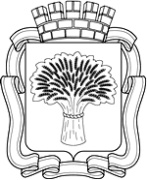 Российская ФедерацияАдминистрация города КанскаКрасноярского краяПОСТАНОВЛЕНИЕ29.06.2022								                      № 698О внесении изменений в постановление администрации г. Канска от 23.09.2009 № 1455В соответствии со статьями 120 и 121 Бюджетного кодекса Российской Федерации, руководствуясь статьями 30, 35 Устава города Канска, ПОСТАНОВЛЯЮ:Внести в постановление администрации г. Канска от 23.09.2009 № 1455 «О муниципальной долговой книге города Канска» (далее – постановление) следующие изменения: Пункт 9 Приложения к постановлению изложить в новой редакции:           «9. Информация о долговых обязательствах (за исключением обязательств по муниципальным гарантиям) вносится в Долговую книгу в срок, не превышающий пяти рабочих дней с момента возникновения долгового обязательства. Информация о долговых обязательствах по муниципальным гарантиям вносится Финансовым управлением в Долговую книгу в течение пяти рабочих дней с момента получения им сведений о фактическом возникновении (увеличении) или прекращении (уменьшении) обязательств принципала, обеспеченных муниципальной гарантией.В Долговую книгу соответствующая информация по долговым обязательствам вносится на основании документов, указанных в пункте 8 настоящего Порядка».Ведущему специалисту отдела культуры администрации г. Канска Н.А. Нестеровой опубликовать настоящее постановление в официальном печатном издании «Канский вестник» и разместить на официальном сайте муниципального образования город Канск в сети Интернет. Контроль за исполнением настоящего постановления возложить на первого заместителя главы города по экономике и финансам Е.Н. Лифанскую.Постановление вступает в силу со дня его официального опубликования и распространяется на правоотношения, возникшие с 1 января 2022 года.Глава города Канска                                                                             А.М. Береснев